MINISTARSTVO TURIZMAJavni poziv srednjim strukovnim školama za jačanje kompetencija strukovnih zanimanja kroz izradu projekata za turizamPROMOCIJA  I JAČANJE KOMPETENCIJA STRUKOVNIH ZANIMANJA ZA TURIZAM 2019.Upute za prijaviteljeDatum raspisivanja javnog poziva31.1.2019.Rok za dostavu prijava28.2.2019.SadržajIZRADA PROJEKATA SREDNJIH STRUKOVNIH ŠKOLA U 2019. - PROMOCIJA ZANIMANJAStrategija razvoja turizma Republike Hrvatske do 2020. godine, prepoznajući da postojeći sustav formalnog obrazovanja u hrvatskoj namijenjen turizmu nije u cijelosti prilagođen aktualnim potrebama turističkog gospodarstva niti turističkih organizacija, bavi se pitanjem podizanja kvalitete kadrova u cilju osiguranja adekvatnosti tržišta rada.Javnim pozivom za izradu projekata u turizmu i za turizam, želi se utjecati na jačanje kompetencija i podizanje kvalitete ljudskih potencijala, učenika srednjih strukovnih škola kroz:motiviranje mladih za rad u turizmupodizanje razine svijesti kod učenika i nastavnika o turizmu kao multisektorskom resorumeđusektorsko gospodarsko povezivanje kroz obrazovni proces (IT-elektrotehnika i računalstvo, kreativni, poljoprivreda i prehrana,  zdravstvo i socijalna skrb, grafički, umjetnost i dr.)upoznavanje učenika strukovnih škola iz drugih obrazovnih sektora s mogućnostima realizacije projekata u turizmupovezivanje obrazovnih institucija i privatnog sektorarazvijanje projektnog načina razmišljanja kod učenikarazvijanje poduzetničkog duha kod učenikarazvijanje timskog rada kod učenikaPrioriteti za dodjelu bespovratnih sredstavaPrioriteti za dodjelu bespovratnih sredstava su projekti:koje prijavljuju najmanje dvije škole partneri iz različih obrazovnih sektora (npr. turizam i elektrotehnička škola i sl.)koji su u skladu sa  Strategijom razvoja turizma RH do 2020.koji se realiziraju u suradnji s gospodarskim sektorom koji uključuju konzultacije/suradnju s institucijama i dr. dionicima relevantnim za pripremu i provedbu projekta (komore, strukovne udruge, turističke zajednice, jedinice lokalne uprave, fakultete, institute,  turističke agencije i dr.) iz javnog, privatnog i civilnog sektora(1) Ukupna planirana vrijednost javnog poziva  400.000,00 kn(2) Iznos zatraženih i odobrenih sredstava može biti najviše: do 20.000 kn ukoliko projekt prijavljuje 1 škola do 50.000 kn ukoliko se projekt prijavljuje u partnerstvu 2 ili više škola(3) Škola prijavitelj može prijaviti najviše jedan projekt.(4) Škola prijavitelj po pojedinom projektu može tražiti do 100% vrijednosti projekta.  FORMALNI UVJETI JAVNOG POZIVA       Prihvatljivi prijavitelji: tko može podnijeti prijavu?(1) Prijavu na javni poziv mogu podnijeti:srednje strukovne i umjetničke škole (u daljnjem tekstu: Prijavitelj) (2) Obvezni uvjeti koje Prijavitelji moraju ispunjavati su slijedeći: da su pravodobno i u cijelosti ispunili ugovorne obveze preuzete temeljem prijašnjih ugovora o dodjeli bespovratnih sredstavada su im osnivači Grad Zagreb, županija ili Republika Hrvatska(3) Svaki Prijavitelj može prijaviti samo jednog mentora na prijavljenom projektu koji mora biti       zaposlenik te škole.2.2        Prihvatljivi partneri: tko može biti partner?(1) Partneri mogu biti:srednje strukovne i/ili umjetničke škole iz istog ili različitog obrazovnog sektora  (u daljnjem tekstu: Partner)(2) Obvezni uvjeti koje Partneri moraju ispunjavati su slijedeći: da su pravodobno i u cijelosti ispunili ugovorne obveze preuzete temeljem prijašnjih ugovora o dodjeli bespovratnih sredstavada su im osnivači Grad Zagreb, županija ili Republika Hrvatska(3) Svaka škola Partner može prijaviti samo jednog mentora  koji mora biti zaposlenik te škole. (4) Škole-partneri potpisuju i prilažu Izjavu o partnerstvu.Prihvatljive aktivnosti koje će se financirati putem javnog poziva Sredstva su namijenjena za: Novi turistički proizvod za jačanje ukupne konkurentnosti destinacije u kojoj se škola/škole nalaze temeljen na:povezivanju javnog, civilnog, privatnog sektora i znanosti (razvoja)pozitivnim učincima u zaštiti okoliša uvođenju novih tehnologijauključivanju strateški definiranih posebnih oblika turizma (nautički, zdravstveni, kulturni, poslovni, golf, cikloturizam, ruralni i planinski, eno i gastro, omladinski, socijalni i dr.) Projekte nastale u suradnji s drugim obrazovnim sektorima u svrhu razvoja turizma (IT-elektrotehnika i računalstvo, kreativni, poljoprivreda i prehrana,  zdravstvo i socijalna skrb, grafički, umjetnost i dr.) Nove oblike promocije:brandinguvođenje IT komunikacijske tehnologije (korištenje društvenih mreža, internet i dr.)drugo2.4	Prihvatljivi troškovi koji će se financirati ovim javnim pozivom Sredstvima ovog javnog poziva mogu se financirati samo stvarni i prihvatljivi troškovi, nastali tijekom izrade projekta u vremenskom razdoblju naznačenom u ovim Uputama. Prilikom procjene projekta, ocjenjivat će se potreba naznačenih troškova u odnosu na predviđene aktivnosti, kao i realnost visine navedenih troškova. Davatelj poticaja može tražiti korekciju proračuna najkasnije do 10. rujna 2019. godine.Prihvatljivi izravni troškovi:ukupni troškovi naknade mentorima (jednom ili više) mogu iznositi najviše 10% ukupne vrijednosti projekta,troškovi izrade projekta: nabava robe i usluga za neposrednu provedbu projekta (papir, punjenja za pisače, CD/DVD-i , namirnice i pića, vrsta usluga i dr.),troškovi komunikacije (telefona, interneta, mobitela i sl.) za vrijeme izrade projekta u visini do 5% ukupne vrijednosti projektanabavka opreme nužna za izradu projekta u visini do 20% ukupne vrijednosti projekta,putni troškovi za potrebe provedbe projekta u visini do 10% ukupne vrijednosti projektatroškovi promocije/vidljivosti projekta u visini do 10% ukupne vrijednosti projektaPrihvatljiv neizravni trošak:        -     trošak solemnizirane bjanko zadužnice *bjanko zadužnicu dostavlja Prijavitelj projekta kao sredstvo osiguranja namjenskog korištenja sredstava za ukupnu ugovorenu vrijednost projektaVrsta i visina troškova odobrenih u obrascu proračuna prijave moraju odgovarati vrsti i visini troškova u obrascu financijskog izvješća kod pravdanja sredstava s dozvoljenim odstupanjem do 5% .2.5.1	Obvezni obrasci  i prilozi(1) Obvezni obrasci za prijavu:jedan Opisni obrazac prijave na propisanom obrascu ispunjen isključivo na računalu, potpisan i ovjeren – potpisuje ga škola - PrijaviteljObrazac proračuna projekta na propisanom obrascu ispunjen isključivo na računalu - u slučaju partnerstva svaka škola (Prijavitelj i Partner) dostavlja obrazac proračuna s troškovima koji se odnose na aktivnosti u provedbi projekta dotične škole Izjava o partnerstvu na propisanom obrascu (ukoliko se projekt prijavljuje u partnerstvu)(2) Obvezni prilozi za prijavu:dokaz o pravnom statusu za Prijavitelja i Partnere (ukoliko se projekt izrađuje u partnerstvu)potvrda nadležne Porezne uprave o nepostojanju duga prema državi (ne starija od 30 dana) za Prijavitelja i Partnere (ukoliko se projekt izrađuje u partnerstvu)dokaz  da su mentori zaposlenici škola Prijavitelja/Partnera (u slučaju partnerstva, za sve mentore)Napomena: Objedinjenu dokumentaciju (obvezne obrasce i propisanu dokumentaciju) dostavlja Prijavitelj projekta.2.5.2	Kako i gdje poslati prijavu? (1) Obvezne obrasce i propisanu dokumentaciju potrebno je poslati: u papirnatom obliku obvezno s vlastoručnim potpisom osobe ovlaštene za zastupanje i službenim pečatom Prijavitelja (jedan izvornik),obrasce proračuna Partnera (u slučaju partnerstva) u papirnatom obliku s vlastoručnim potpisom osobe ovlaštene za zastupanje i službenim pečatom škola Partnera.  (2) Neće se uzeti u razmatranje prijave: ukoliko je prijava poslana izvan roka navedenog u ovim Uputama(3) Prijave se mogu slati:preporučeno poštomosobno(4) Omotnica s prijavom treba biti ispunjena prema primjeru u nastavku: 2.5.3	Rok za slanje prijaveRok za prijavu na Javni poziv je 28. veljače 2019. godine. Ukoliko se prijava dostavlja osobno mora se predati u urudžbeni ured najkasnije 28. veljače 2019. godine do 15,00 sati. Prijava je dostavljena u roku ako je na prijamnom žigu razvidno da je zaprimljena u pošti do kraja datuma koji je naznačen kao rok za prijavu na javni poziv. U slučaju da je prijava dostavljena osobno u pisarnicu, Prijavitelju će biti izdana potvrda o točnom vremenu prijama pošiljke.Sve prijave poslane izvan roka neće biti uzete u razmatranje.2.5.4	Kome se obratiti ukoliko imate pitanja? Sva pitanja vezana uz javni poziv mogu se postaviti ISKLJUČIVO elektroničkim putem, slanjem upita na slijedeću e-mail adresu: promocijazanimanja@mint.hr . Sve pristigle i zaprimljene prijave proći će kroz sljedeću proceduru:(A) PREGLED PRIJAVA U ODNOSU NA PROPISANE FORMALNE UVJETE JAVNOG POZIVAMinistarstvo turizma ustrojava Stručnu radnu skupinu za provjeru propisanih formalnih uvjeta javnog poziva (u daljnjem tekstu: Radna skupina). Radnu skupinu čine zaposlenici Ministarstva turizma. Propisani formalni uvjeti javnog poziva koji će se provjeravati pri otvaranju prijava:Prijava je poslana u propisanom rokuPrijava je poslana na propisanim, potpisanim i ovjerenim obrascima Obrasci su ispunjeni putem računalaObrasci su ispunjeni u cijelosti Prijavitelj i Partner (ukoliko se projekt izrađuje u partnerstvu) su u cijelosti ispunili ugovorne obveze preuzete temeljem prijašnjih ugovora o dodjeli bespovratnih sredstavaOsnivač Prijavitelja i Partnera (ukoliko se projekt izrađuje u partnerstvu) je Grad Zagreb, Županija ili Republika HrvatskaPrijavitelj i Partner (ukoliko se projekt izrađuje u partnerstvu) potpisali su Izjavu o partnerstvuPrijava sadrži sve obvezne obrasce i prilogeNakon provjere svih pristiglih i zaprimljenih prijava u odnosu na propisane uvjete javnog poziva, Radna skupina izrađuje listu prijava koje su zadovoljile propisane formalne uvjete i upućuje ih Povjerenstvu na procjenu kvalitete projekta. (B) PROCJENA KVALITETE PROJEKATA KOJI SU ZADOVOLJILI PROPISANE FORMALNE UVJETE JAVNOG POZIVAMinistarstvo turizma ustrojava Povjerenstvo za odabir projekata i dodjelu bespovratnih sredstava (u daljnjem tekstu: Povjerenstvo) koje se sastoji od 5 članova.Svaka pristigla i zaprimljena prijava ocjenjuje se temeljem Obrasca za procjenu.Svakom pitanju dodijeliti  će se bodovi  od 0-10.U slučaju da se neki od kriterija ne zadovoljava – dodjeljuje se  0 bodova.Temeljem provedene procjene kvalitete projekta, Povjerenstvo će sastaviti listu odabranih projekata, rangiranih prema bodovima koje su postigli u procesu procjene a čiji zatraženi iznos zajedno ne premašuje ukupni planirani iznos javnog poziva. (C) 	OBAVIJEST O DONESENOJ ODLUCI O DODJELI BESPOVRATNIH SREDSTAVAOdluku o dodjeli bespovratnih sredstava Ministarstvo turizma objaviti će na web stranicama Ministarstva turizma. (D)      UGOVARANJE I PLAĆANJE ODOBRENIH SREDSTAVAMinistarstvo će, sukladno Odluci o dodjeli bespovratnih sredstava po ovom Javnom pozivu, s Prijaviteljima i njihovim Partnerima u roku od 15 dana od objave Odluke potpisati ugovore o financiranju izrade projekta.Ministarstvo potpisuje jedan ugovor s Prijaviteljem i Partnerima (ukoliko je odobreni projekt prijavljen kao partnerski).Prijavitelj i Partner/i (ako je primjenjivo) prilažu solemniziranu bjanko zadužnicu kao sredstvo osiguranja namjenskog korištenja sredstava, svatko za svoj dio proračunaMinistarstvo će, po primitku solemniziranih bjanko zadužnica izvršiti uplate odobrenih sredstava u cijelosti na žiro račun Prijavitelja. Krajnji rok za provedbu prijavljenih projekata i dostavu završnog izvješća s dokaznicama je 21. rujna 2019. godine.Obrasci i prilozi koje treba dostaviti do navedenog roka:pisano izvješćeobrazac financijskog izvješća s prilozima:za bezgotovinska plaćanja - preslike računa koji glase na Prijavitelja i Partnera (ukoliko je projekt prijavljen u partnerstvu) te pripadajući izvodza gotovinska plaćanja - preslike računa koji glase na Prijavitelja i Partnera (ukoliko je projekt prijavljen u partnerstvu), preslike isplatnica iz blagajne i blagajničkog izvješćadokaznicu o isplati naknade mentoruostalu dokumentaciju – preslike putnih naloga s pripadajućim prilozima, preslike dokumenata na temelju kojih su obavljana plaćanja (ugovori, sporazumi, obračuni honorara) i sl. listu članova tima s podacima i potpisimadokaznice koje potvrđuju konzultacije/suradnju s drugim institucijama i gospodarskim subjektom (ako je primjenjivo), npr. bilješke, preslike elektronske pošte i sl.power point prezentaciju na hrvatskom i jednom stranom jeziku u papirnatom obliku power point prezentaciju na hrvatskom i jednom stranom jeziku u elektronskom obliku Ministarstvo turizma ustrojava posebno Povjerenstvo. Povjerenstvo će od pristiglih projekata za čiju izradu su odobrena bespovratna sredstva izabrati tri najbolja projekta. Predstavnici projektnih timova škola odabranih projekata  imat će mogućnost birati između dvije nagrade:1. sudjelovanje na Danima hrvatskog turizma (DHT 2019.) u okviru dodjele posebnih priznanja2. sudjelovanje u studijskoj posjeti turističkoj tvrtki prema izboru Ministarstva turizma.  Troškove puta i smještaja nagrađenih snositi će Ministarstvo turizma.Ministarstvo će odluku Povjerenstva objaviti na svojim internet stranicama, a škole, čiji će projekti biti izabrani bit će o tome, kao i daljnjoj proceduri obaviještene pisanim putem.
Ministarstvo turizma ima mogućnost ažuriranja ovog indikativnog kalendara. Obavijest o tome, kao i ažurirana tablica, objaviti će se na web stranici Ministarstva turizma. *P/2752922*KLASA: 334-05/19-09/9URBROJ: 529-03-02-01-02/4-19-5Zagreb, 30. siječnja 2019.1.IZRADA PROJEKATA SREDNJIH STRUKOVNIH ŠKOLA U 2019. - PROMOCIJA ZANIMANJAIZRADA PROJEKATA SREDNJIH STRUKOVNIH ŠKOLA U 2019. - PROMOCIJA ZANIMANJAIZRADA PROJEKATA SREDNJIH STRUKOVNIH ŠKOLA U 2019. - PROMOCIJA ZANIMANJA31.1Ciljevi javnog poziva i priroriteti za dodjelu bespovratnih sredstavaCiljevi javnog poziva i priroriteti za dodjelu bespovratnih sredstava31.2Planirani iznosi i ukupna vrijednost javnog pozivaPlanirani iznosi i ukupna vrijednost javnog poziva32.FORMALNI UVJETI JAVNOG POZIVAFORMALNI UVJETI JAVNOG POZIVAFORMALNI UVJETI JAVNOG POZIVA42.1Prihvatljivi prijavitelji: tko može podnijeti prijavuPrihvatljivi prijavitelji: tko može podnijeti prijavu42.2Prihvatljivi partneri: tko može biti partner?Prihvatljivi partneri: tko može biti partner?2.3Prihvatljive aktivnosti koje će se financirati putem javnog pozivaPrihvatljive aktivnosti koje će se financirati putem javnog poziva42.4Prihvatljivi troškovi koji će se financirati ovim javnim pozivomPrihvatljivi troškovi koji će se financirati ovim javnim pozivom42.5Kako se prijaviti?Kako se prijaviti?52.5.1Obvezni obrasci i prilozi62.5.2Kako i gdje poslati prijavu?62.5.3Rok za slanje prijave62.5.4.Kome se obratiti ukoliko imate pitanja?62.6Procjena prijava i donošenje odluke o dodjeli bespovratnih sredstavaProcjena prijava i donošenje odluke o dodjeli bespovratnih sredstava72.7.Rok za izradu projekata i dostava dokaznicaRok za izradu projekata i dostava dokaznica82.8Izbor najboljih projekataIzbor najboljih projekata82.9Indikativni kalendar postupka javnog pozivaIndikativni kalendar postupka javnog poziva91.1.      Ciljevi javnog poziva i prioriteti za dodjelu bespovratnih sredstava 1.2          Planirani iznosi i ukupna vrijednost javnog poziva 2.5	KAKO SE PRIJAVITI?Puni naziv i adresa prijavitelja Ministarstvo turizmaPrisavlje 1410000 ZagrebPrijava na javni poziv – „PROMOCIJA ZANIMANJA I JAČANJE KOMPETENCIJA STRUKOVNIH ZANIMANJA ZA TURIZAM  2019.  - NE OTVARATI“ 2.6     Procjena prijava i donošenje odluke o dodjeli bespovratnih sredstavaOBRAZAC ZA PROCJENU PROJEKTA ŠKOLA - PRIJAVITELJ PROJEKTA:ŠKOLA PARTNER (ukoliko se projekt provodi kroz partnerstvo):NAZIV PROJEKTA:KLASA PRIJAVE:IOBUHVATBroj bodova1.U kojoj mjeri  je  projekt u skladu s sa Strategijom razvoja turizma RH do 2020.?2.U kojoj mjeri se projekt realizira u suradnji s gospodarskim sektorom?UkupnoIIPRORAČUN I IZVEDIVOST PROJEKTABroj bodova1.U kojoj mjeri  je planirani proračun izrade projekta realan?2.Koliko su navedeni izdaci opravdani za izradu  predloženog projekta?UkupnoIIICILJEVI I REZULTATIBroj bodova1.Koliko su ciljevi projekta jasno i realno postavljeni?2.U kojoj mjeri su očekivani rezultati usklađeni s predloženim aktivnostima?3.Da li i u kolikoj mjeri predloženi projekt doprinosi ostvarenju ciljevima javnog poziva?UkupnoIVOCJENA PROJEKTNOG TIMA Broj bodovaOCJENA PROJEKTNOG TIMA  NOSITELJA PROJEKTA1.U kojoj mjeri je sastav tima/broj članova tima u skladu s obujmom projekta?OCJENA PROJEKTNOG TIMA  PARTNERA 1Broj bodova2.U kojoj mjeri je sastav tima/broj članova tima u skladu s obujmom projekta?OCJENA PROJEKTNOG TIMA  PARTNERA 2Broj bodova3.U kojoj mjeri je sastav tima/broj članova tima u skladu s obujmom projekta?OCJENA PROJEKTNOG TIMA  PARTNERA 3Broj bodova4.U kojoj mjeri je sastav tima/broj članova tima u skladu s obujmom projekta?UkupnoVVREDNOVANJE I ODRŽIVOST PROJEKTABroj bodova1.Koliko je jasno razrađen hodogram aktivnosti za izradu projekta?2.Je li jasna vizija predviđene suradnje s institucijama relevantnim za kvalitetnu provedbu projekta?3.U kojoj mjeri postoji vizija uključivanja predlagatelja/donositelja/provoditelja javnih politika u moguću provedbu predloženog projekta?UkupnoSVEUKUPNO:2.7       Rok za izradu projekata i dostava dokaznica2.8  Izbor najbolja tri projekta 2.9        Indikativni kalendar postupka Javnog pozivaFaze natječajnog postupkaDatumObjava natječaja31.1.2019.Rok za slanje prijava28.2.2019.Rok za objavu Odluke o dodjeli bespovratnih sredstava18.3.2019.Rok za ugovaranje2.4.2019.Rok za objavu Odluke o odabiru najbolja tri projekta15. 10. 2019.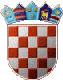 